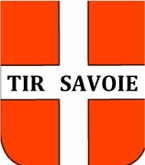 CHAMPIONNATS DEPARTEMENTAUX 10MSTAND DES CHEVALIERS TIREURS DE CHAMBERY ST BALDOPHVendredi 3, Samedi 4 et dimanche 5 décembre 2021FICHE D’INSCRIPTIONNOMPrénomN° de licenceCLUBCatégorie réelleDate de naissanceTéléphoneAdresse melDisciplineCatégoriede tirNumérotez les demi-journées selon votre vœu 1 ou 2 pour chaque discipline choisieNumérotez les demi-journées selon votre vœu 1 ou 2 pour chaque discipline choisieNumérotez les demi-journées selon votre vœu 1 ou 2 pour chaque discipline choisieNumérotez les demi-journées selon votre vœu 1 ou 2 pour chaque discipline choisieArbalète matchVendredi 3 après-midiSamedi 4matinSamedi 4 après-midi Dimanche 5 matinCarabine 10mVendredi 3 18h30 Samedi 4matinSamedi 4 après-midi Dimanche 5 matinPistolet 10mVendredi 18h30 Samedi 4matinSamedi 4 après-midi Dimanche 5 matinPistolet standardVendredi 3 après-midiSamedi 4matinSamedi 4 après-midi Dimanche 5 matinPistolet 5 ciblesVendredi après-midiSamedi 4matinSamedi 4 après-midi Dimanche 5 matinarme commune à plusieurs tireurs : précisez discipline et tireurs concernésCovoiturage : précisez les tireurs concernésMontant des inscriptions :12€ pour les disciplines de précision des catégories adultes9€ pour les disciplines de vitesse et standard pour toutes les catégories9€ pour toutes les disciplines dans les catégories cadets et juniorsMontant des inscriptions :12€ pour les disciplines de précision des catégories adultes9€ pour les disciplines de vitesse et standard pour toutes les catégories9€ pour toutes les disciplines dans les catégories cadets et juniorsFiche à retourner pour le 24 novembre 2021 date de réception accompagné du règlement. Chèque libellé au nom deComité de Tir de la SavoieA Madame Madeleine PERRET492 rue des Gotteland73490 LA RAVOIREtir.savoie@orange.fr06 81 35 83 86Ou inscription et paiement par Internet en joignant la fiche d’inscription remplie et enregistrée au format pdf, png ou jpg en suivant le lien ci-contre.https://app.joinly.com/app/member/web-site/617d527d6d700d00063fcca9/inscription_departementaux_savoie__10mLes épreuves Pistolet 10m, Carabine 10m et Pistolet standard se tirent sur cibles électroniques. Seuls les tireurs et les arbitres sont autorisés sur le pas de tir. La présence d’un coach est cependant autorisé pour les tireurs mineurs.Les épreuves Pistolet 10m, Carabine 10m et Pistolet standard se tirent sur cibles électroniques. Seuls les tireurs et les arbitres sont autorisés sur le pas de tir. La présence d’un coach est cependant autorisé pour les tireurs mineurs.LE PASS SANITAIRE EST OBLIGATOIRE POUR TOUS POUR ENTRER DANS LE STAND DE TIRLE PASS SANITAIRE EST OBLIGATOIRE POUR TOUS POUR ENTRER DANS LE STAND DE TIR